Функционально-технологическая схема РСОКО системы образования Кабардино-Балкарской Республики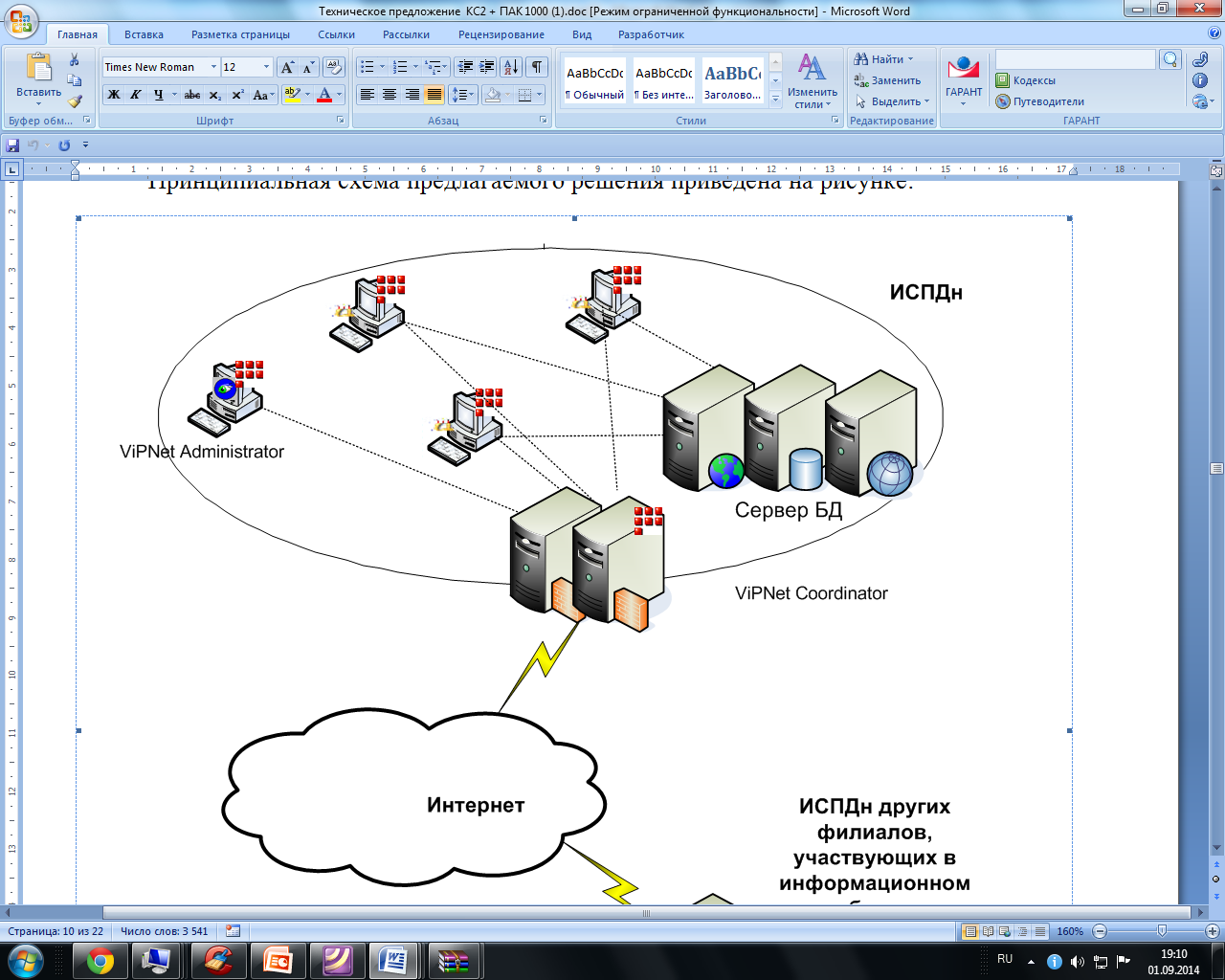 